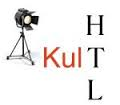 Die vor 10 Jahren gegründete Theatergruppe KulT (Komm und lach Theater) unter der Leitung von Walter Wachhauer, hat ihren Namen in Hollabrunn und Umgebung längst zum Programm gemacht. Sie sind Kult.  Die ambitionierten jungen Leute spielen seit 2006 unentgeltlich für die St. Anna Kinderkrebsforschung und haben seitdem 64.000 € an Spenden aus Eintrittsgeldern und Sponsorenunterstützung erspielt. Aber nicht nur für St. Anna, sondern auch für andere wohltätige Organisationen, wie etwa die Schmetterlingskinder, die Rettungshunde NÖ oder für Hilfe im eigenen Land wurden bisher weitere 10.000 € gesammelt. Sinn in seinem Tun erkennen lassen und unterhalten, das sind die primären Anliegen von KulT und damit sorgen wir nicht selten für volle Spielstätten und Begeisterung beim Publikum.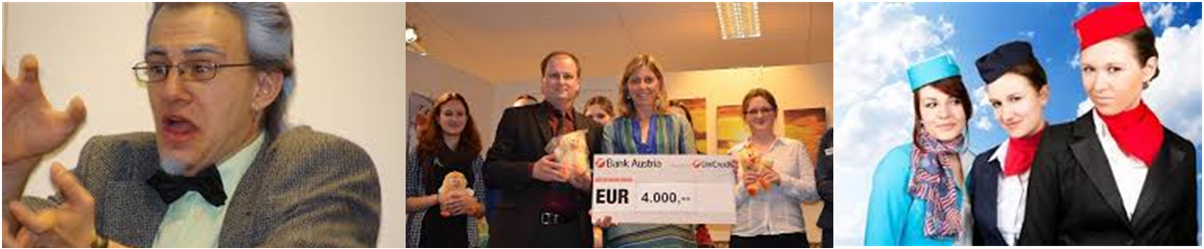 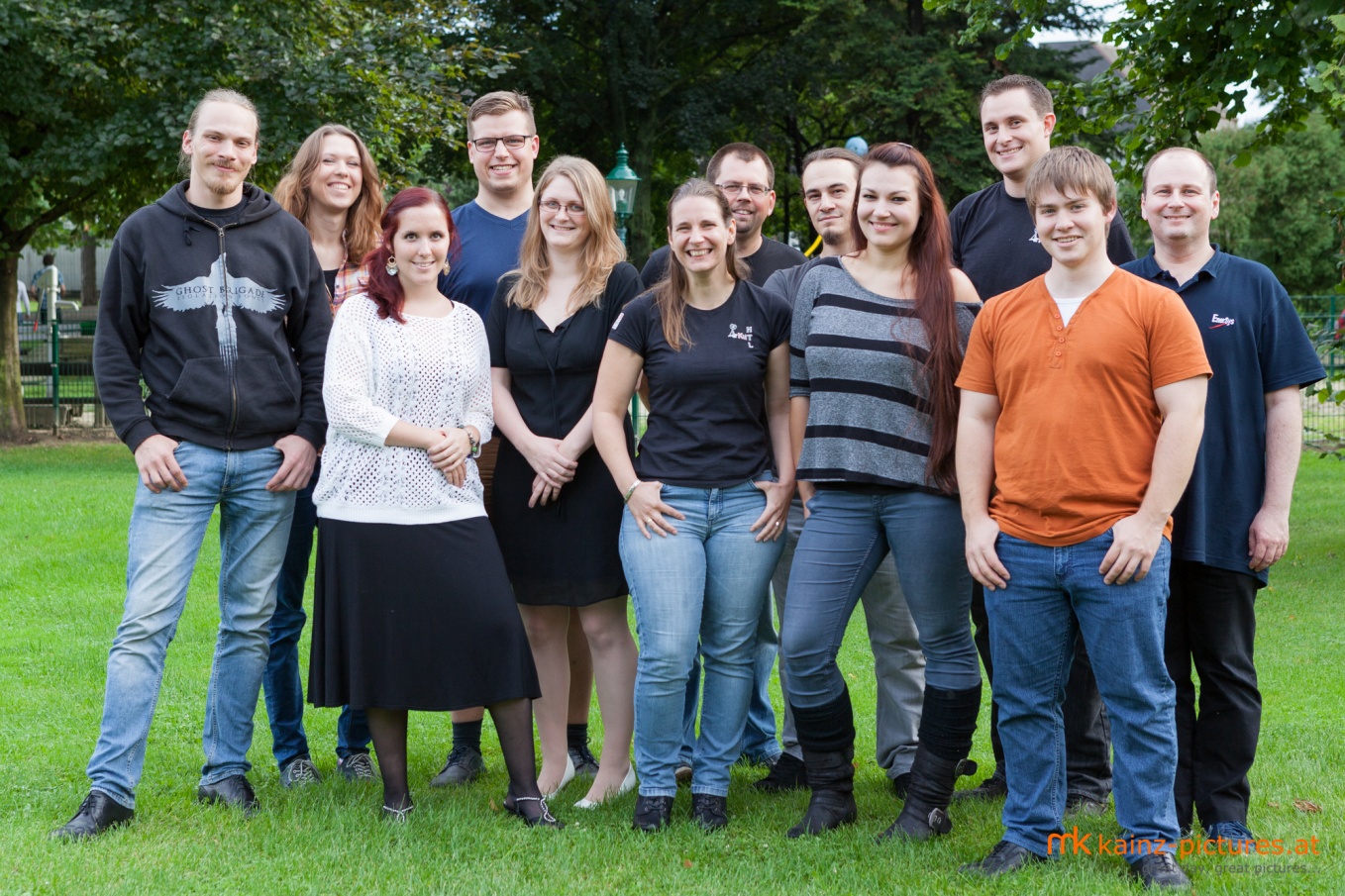 